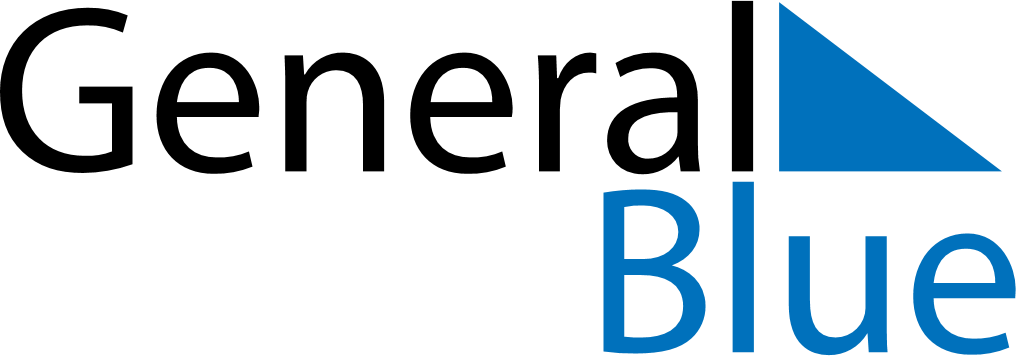 March 2025March 2025March 2025March 2025IcelandIcelandIcelandSundayMondayTuesdayWednesdayThursdayFridayFridaySaturday123456778BolludagurSprengidagurAsh Wednesday910111213141415161718192021212223242526272828293031